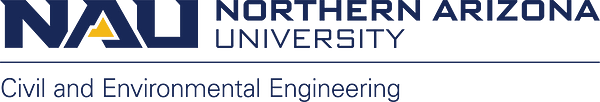 ________________________________________________________________Applicants without a BS degree in the discipline are required to attain equivalency of BS-level knowledge of the subject before being fully admitted to the MS program.  Equivalency is determined by the CENE department faculty and Chair and may consist of additional coursework, experience, testing or a combination of these items. After determining the equivalency requirements, a representative of the CENE department faculty will meet with the applicant to develop a plan so that the applicant can be provisionally accepted to the program.  Demonstration of achievement (B or better) in the following prerequisite courses is required to attain equivalency.Prerequisites for Master of Science in Environmental Engineering for Applicants without BS degree in the discipline02.05.2021Substitute CourseTermGradeSchoolMAT 136 Calculus IMAT 137 Calculus IIMAT 238 Calculus IIIMAT 239 Differential EquationsPHY 161,161L University Physics I + labPHY 262  University Physics IICHM 151,151L General Chemistry I + labCHM 152 General Chemistry IICHM 230 Organic ChemistryCENE 225 Engineering AnalysisCENE 251 StaticsME 291 ThermodynamicsCENE 333 Water Resources ICENE 150 Introduction to Env. CENE 280 Environmental Engineering IICENE 281L Env. Eng. Lab Plus 3 of the following:CENE 330 Air Quality EngineeringCENE 332 Solid/Hazardous Waste Man.CENE 335 Environmental BiotechnologyCENE 434 Water/Wastewater Unit DesignCENE 410 Unit Operations of Env. Eng.